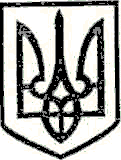 МАРКІВСЬКА РАЙОННА ДЕРЖАВНА АДМІНІСТРАЦІЯЛУГАНСЬКОЇ ОБЛАСТІР О З П О Р Я Д Ж Е Н Н Яголови районної державної адміністрації«26» листопада 2018 р.                  смт Марківка                                             № 347Про втрату чинності розпорядження голови райдержадміністрації від 25.10.2018 № 306 та розпорядження голови райдержадміністрації від 27.09.2018 № 245Керуючись ст. 6 Закону України «Про місцеві державні адміністраці», Законом України «Про адміністративні послуги», Закон України «Про захист інформації в інформаційно-телекомунікаційних системах», постановою Кабінету Міністрів України від 19.09.2018 № 749 «Про затвердження Порядку використання електронних довірчих послуг в органах державної влади, органах місцевого самоврядування, підприємствах, установах та організаціях державної форми власності» та у зв’язку зі змінами у чинному законодавстві,зобов’язую:1.	Розпорядження голови райдержадміністрації від 25.10.2018 № 306 «Про визначення відповідальної особи, на яку покладено обов’язки забезпечення застосування електронного цифрового підпису у Марківській районній державній адміністрації Луганської області» вважати таким, що втратило чинність.2.	Розпорядження голови райдержадміністрації від 27.09.2018 № 245 «Про створення комплексної системи захисту інформації та Служби захисту інформації» вважати таким, що втратило чинністьГолова                                                                                         І. ДЗЮБА